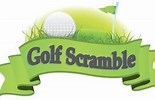 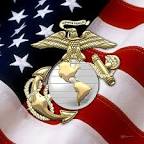 MARINE CORPS LEAGUEMACOMB COUNTY DETACHMENT    154                                                                                                                                                                                                                                                                                  		   GOLF FUNDRAISER  BENEFITING DETACHMENT 154 CHARITIES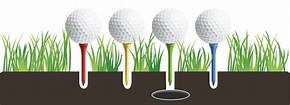 Registration FormNAME_______________________________                   TimberWood EMAIL_______________________________       23700 31 Mile Rd, Ray, MI 48096. ADDRESS____________________________           September 24th, 2022 CITY/STATE/ZIP_______________________                    Registration Start 13:00                                    PHONE______________________________ 	   SHOTGUN 18 HOLES  14:00  START TIME                            	RAFFLES, PRIZES, LUNCH AT TURN, DINNER & DRINKS WILL BE AVAILABLEPOC:  MIKE HALL; 586-604-4834; hallsfirearmservice@gmail.com -- STEVE AUGUST; 586-823-4454; wildone48038@yahoo.com -- NORM PFAFF; 586-263-3448; Norjo2@yahoo.com.                                                          *** All Electronic Payments Accepted Thru PayPal at "https://www.Paypal.com/paypalme/macombmarines".***1. Select Option; "Send to a Friend"  2. Complete Process. 3. Select Option; Add a Note and fill in with MCL 154 Golf Outing.   Make all Checks Payable to the Marine Corps League DET 154 with notation in memo for MCL154 Golf Fundraiser.  Send all other Correspondence via USPS to:   MCL Det 154 c/o AL Post 351 P.O. Box 180035  Shelby Twp., MI. 48316    NOTE: "24 hour notice on any and all refunds"HOLE IN ONE- Chance at $10,000.00 on PAR 3 HoleTEAM  CAPTAIN - POC/ SPONSOR  AND TEAM:            POC NAME						       EMAIL______________________________________  **  ____________________________Ph#_______________________________NAME                                                                   EMAIL______________________________________  **  ____________________________  NAME                                                                   EMAIL ______________________________________ ** _____________________________NAME                                                                   EMAIL ______________________________________ ** _____________________________NAME                                                                   EMAILTHE MARINE  CORPS  LEAGUE  IS  A  (501c4)  CHARITY.Do Not Write below this Line______________________________________________________________________Event Sponsor$200.00MulligansHole Sponsor$100.00Longest DriveContribution$50.00Closet to Pin Golfer     $85.00 X 4$340.00Others      Lunch at The Turn: Hot Dogs and Soda      Lunch at The Turn: Hot Dogs and SodaDinner: Chicken Marsala, Roast Sirloin, Pasta Meat Sauce, Seasonal Veggies, Mashed Potatoes, Salad, Rolls and ButterDinner: Chicken Marsala, Roast Sirloin, Pasta Meat Sauce, Seasonal Veggies, Mashed Potatoes, Salad, Rolls and ButterDinner: Chicken Marsala, Roast Sirloin, Pasta Meat Sauce, Seasonal Veggies, Mashed Potatoes, Salad, Rolls and Butter   Payment TypeTrans ID#-NO#   Date Rec'd Verified  Initials  Verified Initials  Electronic Payment  Check Payment  Cash